[Brief paragraph introducing the topic of the memo]Device 1: [device name]Include:1-2 brief paragraphs of background information about the device CVE ID (the number portion of a CVE Entry, for example, "CVE-1999-0067") and description of the known vulnerability Description of possible solutions or resolutions of the vulnerabilityYour recommendation to the hospital including whether the organization should avoid using the product or what alternative solutions should be used.Device 2: [device name]Include:1-2 brief paragraphs of background information about the device CVE ID (the number portion of a CVE Entry, for example, "CVE-1999-0067") and description of the known vulnerability Description of possible solutions or resolutions of the vulnerabilityYour recommendation to the hospital including whether the organization should avoid using the product or what alternative solutions should be used. 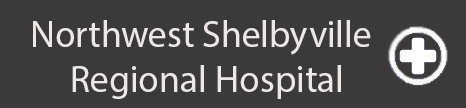 